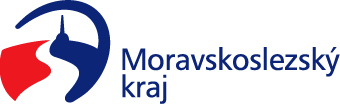 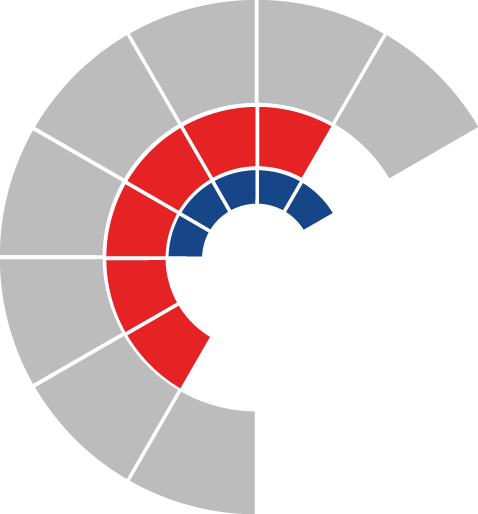 							Výbor sociální zastupitelstva kraje 										 Výpis z usneseníČíslo jednání:	23		Datum konání:	12. 2. 2024Číslo usnesení: 23/223Výbor sociální zastupitelstva krajedoporučujeradě krajenavýšit objem finančních prostředků alokovaných na dotační program „Program podpory činností v oblasti rodinné politiky, sociálně právní ochrany dětí a navazujících činností v sociálních službách na rok 2024“ o částku 703.300 KčZa správnost vyhotovení:Bc. Peter HančinV Ostravě dne 12. 2. 2024PhDr. Igor Hendrych, Ph.D.místopředseda výboru sociálního